РАСПОРЯЖЕНИЕАДМИНИСТРАЦИИ ПЫШМИНСКОГО ГОРОДСКОГО ОКРУГА______________________________________________________________________          16.08.2021                                 №         555                                      пгт. ПышмаО проведении антикоррупционной экспертизы нормативных правовых актов и их проектов (в ред. от 12.02.2024)список изменяющих документов от 07.11.2022№ 793, от 31.10.2023 № 891, от 12.02.2024 № 90В целях совершенствования деятельности по независимой антикоррупционной экспертизе в органах местного самоуправления Пышминского городского округа:1. Разработчикам нормативных правовых актов Пышминского городского округа размещать максимальное количество разработанных проектов нормативных правовых актов в целях обеспечения принципа открытости деятельности органов местного самоуправления Пышминского городского округа в подразделе «Антикоррупционная экспертиза» раздела «Противодействие коррупции» официального сайта Пышминского городского округа (пышминский-го.рф) в соответствии с формой, используемой Департаментом противодействия коррупции и контроля Свердловской области 
(https://anticorruption.midural.ru/article/show/id/1320).2. Определить адрес электронной почты для получения заключений независимых экспертов в отношении проектов нормативных правовых актов Пышминского городского округа в электронном виде orlova.adm@inbox.ru. 3. Разработчикам нормативных правовых актов Пышминского городского округа в уведомлениях о размещении на официальном сайте Пышминского городского округа проектов нормативных правовых актов, направляемых независимым экспертам, указывать адрес электронной почты orlova.adm@inbox.ru u для получения заключений независимых экспертов в отношении проектов нормативных правовых актов Пышминского городского округа в электронном виде.4. Ведущему специалисту организационно-правового отдела администрации Пышминского городского округа Е.Н. Орловой использовать Порядок проведения антикоррупционного мониторинга в Свердловской области, утвержденный Указом Губернатора Свердловской области от 03.11.2010 № 971-УГ «О мониторинге состояния и эффективности противодействия коррупции (антикоррупционном мониторинге) в Свердловской области», при проведении антикоррупционного мониторинга в Пышминском городском округе.5. Контроль за исполнением настоящего распоряжения возложить на заместителя главы администрации Пышминского городского округа по организации управления А.В. Кузеванову.ГлаваПышминского городского округа                                                          В.В. Соколов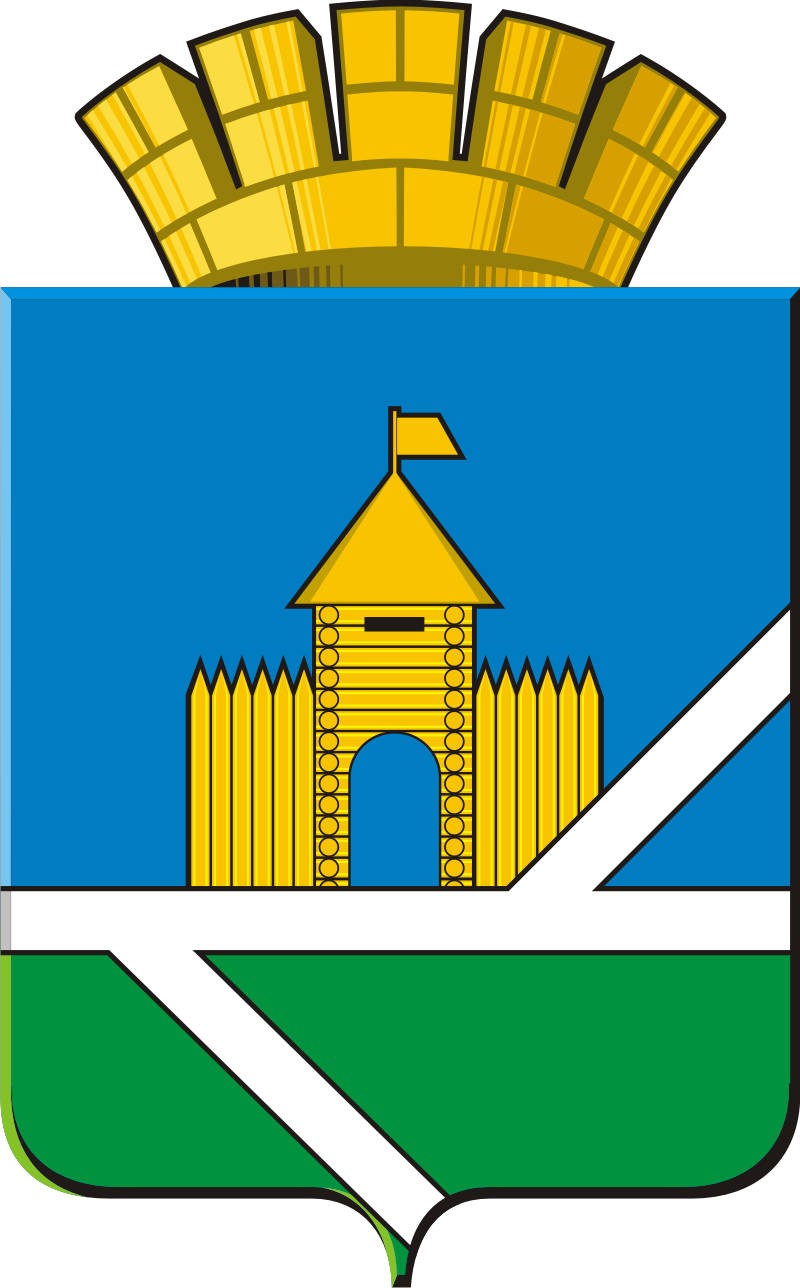 